SUMMER 6S 2021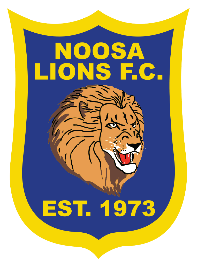 U9/10 DRAW3.45pm4.30pmFIELD 3CFIELD 3C12th JANGOAL BUSTERSVBLACK PANTHERSNOOSA LEOPARDSVRED RAGERS19TH JANGOAL BUSTERSVNOOSA LEOPARDSBLACK PANTERSVRED RAGERS26TH JANGOAL BUSTERSVRED RAGERSBLACK PANTHERSVNOOSA LEOPARDS2ND FEBGOAL BUSTERSVBLACK PANTHERSNOOSA LEOPARDSVRED RAGERS9TH FEBGOAL BUSTERSVNOOSA LEOPARDSBLACK PANTERSVRED RAGERS16TH FEBSEMI FINALS23RD FEBGRAND FINALS